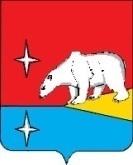 АДМИНИСТРАЦИЯ ГОРОДСКОГО ОКРУГА ЭГВЕКИНОТПОСТАНОВЛЕНИЕот 11 декабря 2018 года			№ 413 -па 				п. ЭгвекинотО внесении изменений в Порядок принятия решений о подготовке и реализации бюджетных инвестиций, расходования бюджетных средств в форме бюджетных инвестиций в объекты муниципальной собственности городского округа Эгвекинот, утвержденный постановлением Администрации городского округа Эгвекинот от 11 октября 2017 года № 258-паВ соответствии со статьями 78.2 и 79 Бюджетного кодекса Российской Федерации, руководствуясь Уставом городского округа Эгвекинот, Администрация городского округа ЭгвекинотПОСТАНОВЛЯЕТ:1. Внести в Порядок принятия решений о подготовке и реализации бюджетных инвестиций, расходования бюджетных средств в форме бюджетных инвестиций в объекты муниципальной собственности городского округа Эгвекинот, утвержденный постановлением Администрации городского округа Эгвекинот от 11 октября 2017 года       № 258-па, следующие изменения:1.1. Пункт 1 после слов «в объекты капитального строительства муниципальной собственности» дополнить словами «, в том числе в целях подготовки обоснования инвестиций и проведения его технологического и ценового аудита,».1.2. Пункт 1 дополнить подпунктом 1.1 следующего содержания:«1.1. Бюджетные инвестиции и предоставление субсидий в целях подготовки обоснования инвестиций и проведения его технологического и ценового аудита осуществляются в случае, если подготовка обоснования инвестиций для объекта капитального строительства в соответствии с законодательством Российской Федерации является обязательной.».2. Установить, что положения пункта 1, подпункта 1.1 пункта 1 Порядка (в редакции настоящего постановления) применяются к объектам капитального строительства, решения (изменения в решения в связи с увеличением стоимости и (или) изменением мощности объекта) о финансовом обеспечении которых за счет средств бюджета городского округа Эгвекинот принимаются (вносятся) после 1 января 2019 года.3. Настоящее постановление подлежит обнародованию в местах, определенных Уставом городского округа Эгвекинот, размещению на официальном сайте Администрации городского   округа Эгвекинот в информационно-телекоммуникационной сети «Интернет» и вступает в силу со дня его обнародования.4. Контроль за исполнением настоящего постановления возложить на Управление финансов, экономики и имущественных отношений городского округа Эгвекинот         (Шпак А.В.).Глава Администрации 							         Р.В. Коркишко